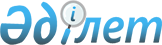 О Правилах содержания животных и птиц
					
			Утративший силу
			
			
		
					Решение Маслихата города Петропавловска Северо-Казахстанской области от 7 июля 2006 года N 5. Зарегистрировано Управлением юстиции города Петропавловска Северо-Казахстанской области 16 августа 2006 года N 13-1-50. Утратило силу - решением Маслихата города Петропавловска Северо-Казахстанской области от 6 марта 2012 года N 3

      Сноска. Утратило силу - решением Маслихата города Петропавловска Северо-Казахстанской области от 06.03.2012 N 3 (вводится в действие со дня подписания)      В соответствии с пунктом 1 статьи 6 Закона Республики Казахстан "О местном государственном управлении в Республике Казахстан", пунктом 2 статьи 3 Кодекса Республики Казахстан "Об административных правонарушениях", подпунктом 1 пунктом 2 статьи 10 Закона Республики Казахстан "О ветеринарии" и на основании внесенных на утверждение сессии Правил содержания животных и птицы, Петропавловский городской маслихат РЕШИЛ: 



      1. Утвердить Правила содержания животных и птицы согласно приложению 1. 



      2. Настоящее решение вводится в действие после регистрации в органах юстиции и по истечении десяти календарных дней после дня их первого официального опубликования в средствах массовой информации.       Председатель                               Секретарь 

      сессии городского маслихата               городского маслихата

Утверждены             

решением 26 сессии Петропавловского 

городского маслихата      

N 5 от 7 июля 2006 г.     Правила содержания животных и птиц  

1. Общие положения       Настоящие Правила разработаны в соответствии с подпунктом 8 пункта 1 статьи 6 Закона Республики Казахстан "О местном государственном управлении в Республике Казахстан" от 23 января 2001 года N 148, подпунктом 1 пункта 2 статьи 10 Закона Республики Казахстан "О ветеринарии" от 10 июля 2002 года N 339, подпунктом 5 пункта 4 статьи 7 Закона Республики Казахстан "О государственном регулировании развития агропромышленного комплекса и сельских территорий" от 8 июля 2005 года N 66 и устанавливают порядок и условия содержания животных и птиц на территории города Петропавловска. 

      1. Правила определяют права и обязанности юридических и физических лиц, независимо форм собственности по содержанию животных и птиц.  

2. Требования, предъявляемые к содержанию животных и птиц       2. Владельцы животных и птиц независимо от форм собственности обязаны: 

      1) строго соблюдать установленные ветеринарно-санитарные нормы по содержанию животных и птиц; 

      2) обеспечить идентификацию животных и птиц, создавать необходимые условия для проведения обязательных ветеринарных мероприятий. Выполнять указания специалистов государственно-ветеринарной службы при проведении необходимых ветеринарных мероприятий; 

      3) в случаях заболевания и гибели животных и птицы оперативно сообщать об этом в суточный срок ветеринарному инспектору и до приезда ветеринарного специалиста обеспечивать изолированное содержание и ограничить контакт с подозреваемыми в заболевании животными и птицей; 

      4) предоставить на осмотр и произвести регистрацию вновь приобретенных животных и птиц в ветеринарном учреждении в 10-ти дневный срок с момента приобретения, а также давать правдивую информацию о количестве и видах вновь приобретенных животных и птицы с целью организации планирования ветеринарно-санитарных мероприятий. 

      5) Предоставлять информацию о личном подсобном хозяйстве государственным органам в порядке и случаях, установленном законодательством Республики Казахстан; 

      6) обеспечить своевременную очистку и вывоз навоза в специально отведенные для этой цели места; 

      7) сопровождать к месту сбора для пастьбы и от мест сбора до мест содержания животных согласно установленных маршрутов прогона; 

      8) выпас животных производить на отведенных для этого участках, не допускать выпас животных, не прошедших необходимые ветеринарно-профилактические мероприятия.  

3. Права владельцев животных и птиц       4. Любое животное и птица является собственностью владельца и как всякая собственность охраняется законом. 

      5. Животное и птица может быть изъято у владельца по решению суда или в ином случае предусмотренным действующим законодательством.  

4. Ограничения при содержании животных и птиц       6. При содержании животных и птицы запрещается: 

      1) ввоз и вывоз животных и птицы, а также продуктов животноводства без документов, определяющих принадлежность и ветеринарно-санитарную безопасность.  

5. Ответственность за нарушение правил       7. Физические и юридические лица, виновные в нарушении настоящих Правил,несут ответственность в соответствии с действующим законодательством Республики Казахстан. 

      8. Контроль за соблюдением настоящих Правил осуществляется соответствующими органами государственного контроля и надзора в порядке, установленном законодательством Республики Казахстан. 
					© 2012. РГП на ПХВ «Институт законодательства и правовой информации Республики Казахстан» Министерства юстиции Республики Казахстан
				